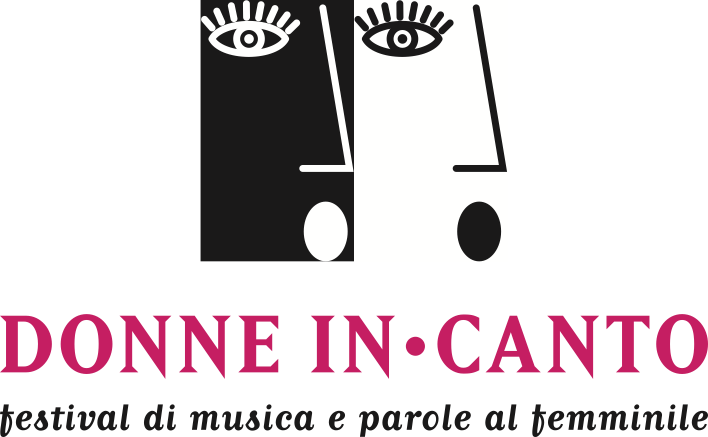 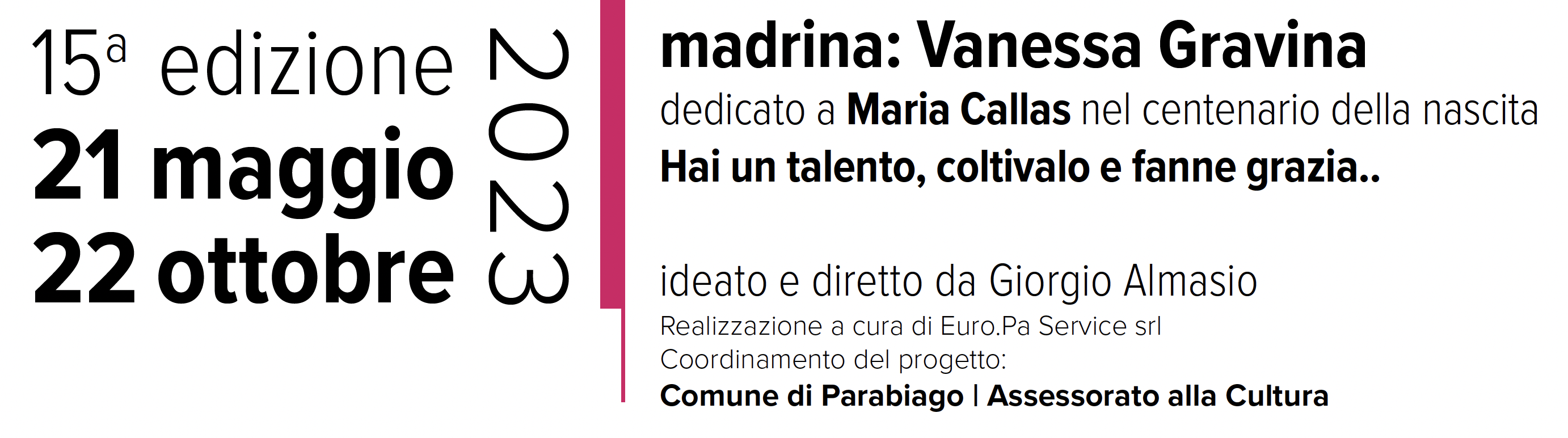 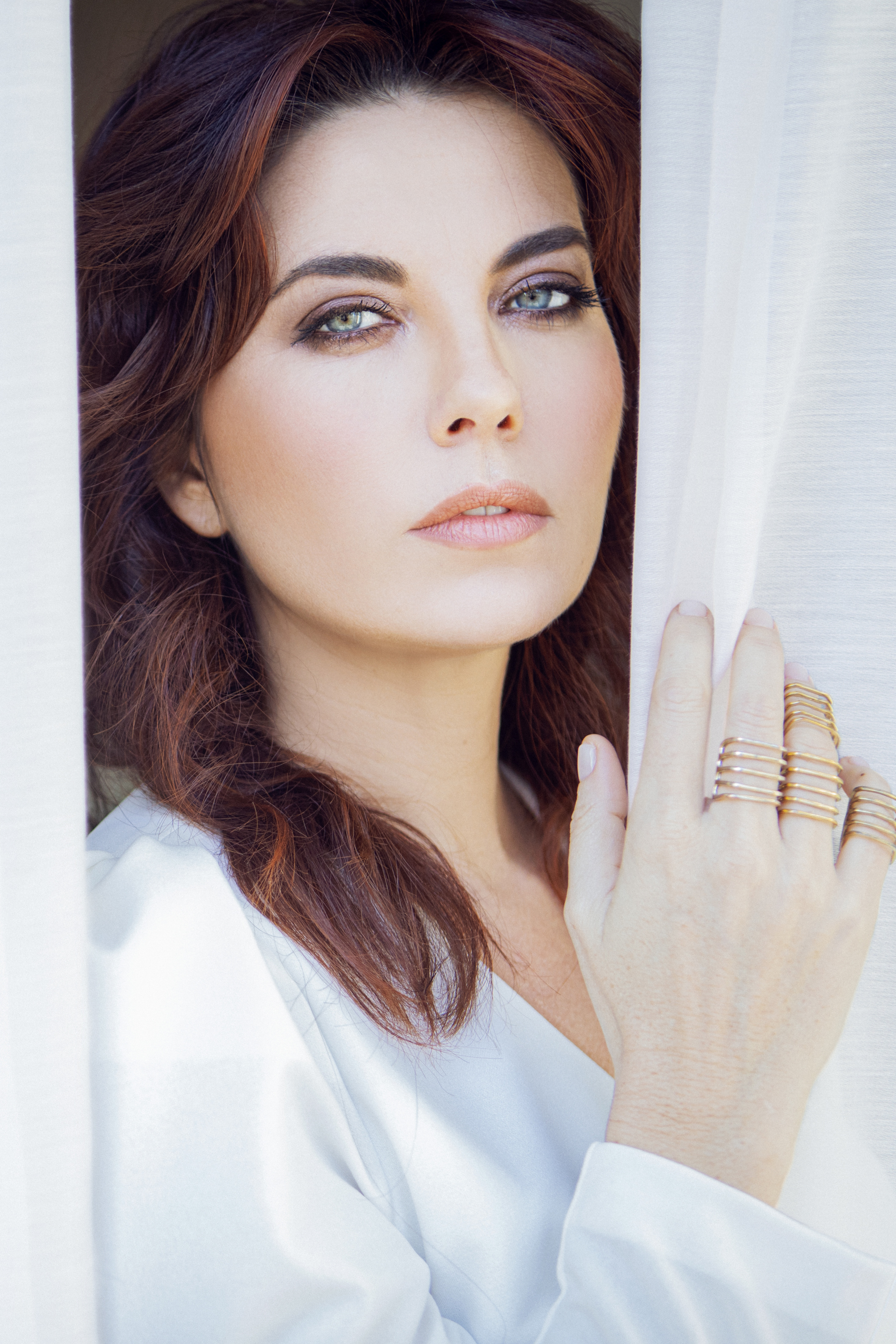 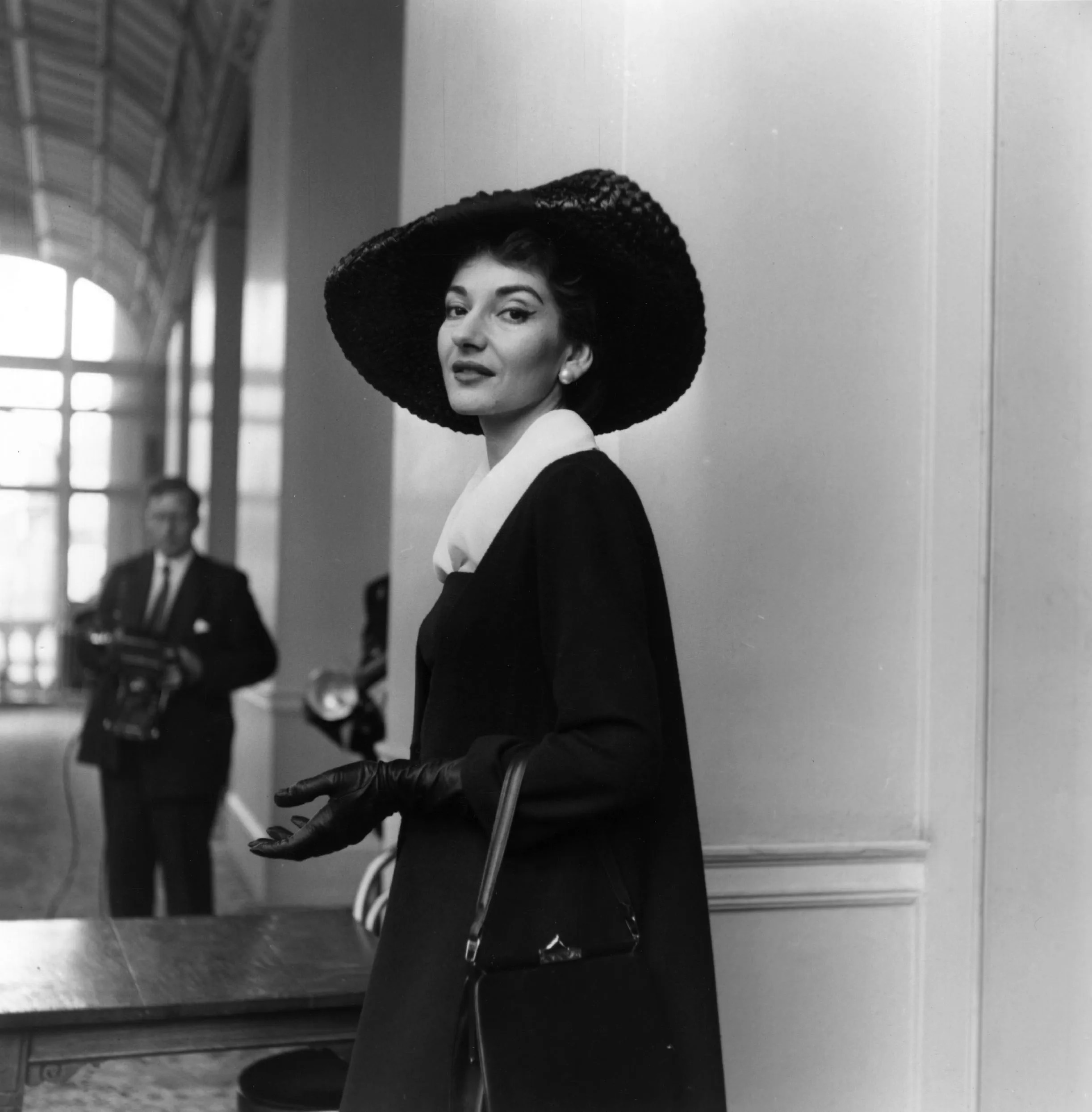 CARTELLA STAMPA“Dopo molto tempo il padrone di quei servi tornò, e volle regolare i conti con loro.Colui che aveva ricevuto cinque talenti, ne presentò altri cinque, dicendo:Signore, mi hai consegnato cinque talenti; ecco, ne ho guadagnati altri cinque. Bene, servo buono e fedele, gli disse il suo padrone, sei stato fedele nel poco,ti darò autorità su molto; prendi parte alla gioia del tuo padrone:”(dal Vangelo Secondo Matteo - 19-22)“La Parabola dei Talenti” ci suggerisce quale è il modo giusto per utilizzarli. Chiaramente i talenti sono i doni spirituali Dio ha donato a ogni uomo. Gesù, attraverso lo scritto di Matteo Evangelista, vuole quindi insegnarci che le nostre capacità non van tenute nascoste ma, pur senza inorgoglirci, devono essere messe a servizio di tutti, per la gioia nostra e degli altri.Questo grande insegnamento di Cristo, superando il veicolo in col quale è arrivato ai giorni nostri, acquisisce un valore universalmente laico. Se pensiamo, tutto sommato, a quello che il Festival ha presentato, e che ha rappresentato in questi anni, possiamo dire che da sempre abbiamo laicamente aderito al verbo di Matteo. Il nostro Festival è stato infatti da subito una vetrina di tanti e tanti talenti al femminile, che anno dopo anno ha offerto con gioia delle novità, senza venir mai meno a quella che era la sua idea originaria.Ecco perché dopo 15 anni siamo ancora qua a farci sedurre dalle malie della voce femminile, malie atteseda un pubblico ch’è diventato vera e propria comunità.Comunità esatto, perché sul territorio un’iniziativa culturale che non costruisce comunità è destinata ad una vita magari fulgida, ma sicuramente breve.E allora ecco la 15ª edizione, col bagaglio dei suoi anni e dei suoi successi, diventare un baluardo di resilienza culturale in un periodo carico d’incertezze e difficoltà economiche. E questo grazie a Comuni che oggi sono qui con noi, con fiducia, a sostenere e promuovere Donne In•canto.Ed è a loro che va il mio ringraziamento. A loro, agli sponsor, ai partner, agli artisti e a chi con loro ha contribuito anche quest’anno al ritorno dell’in•canto!E sopra a tutto e a tutti LEI: la voce più importante della Storia della Musica della Civiltà Occidentale. La Divina Maria Callas, esempio eccelso di talento donato agli altri. A lei in occasione del centenario della nascita è dedicata con amore e ammirazione, questa edizione numero quindici di “Donne In•canto”!Giorgio Almasio | Direttore ArtisticoI COMUNI DELLA 15ª EDIZIONE DI “DONNE IN•CANTO”ParabiagoSindaco Raffaele CucchiAssessore alla Cultura Barbara BenedettelliCOMUNE CAPOFILA IN RETE CON I COMUNI DIBusto GarolfoSindaco Susanna BiondiAssessore alla Cultura Patrizia CampettiCanegrateSindaco Matteo ModicaAss. alle Politiche Culturali Sara LuragoCastellanzaSindaco Mirella CeriniAssessore alla Cultura Davide TarlazziCerro MaggioreSindaco Giuseppina BerraAssessore alla Cultura Sara MuttiDairagoSindaco Paola RolfiAssessore alla Cultura Nicolò GattiLainateSindaco Andrea TagliaferroVicesindaco e Ass. alla Cultura Danila MaddoniniLegnanoSindaco Lorenzo RadiceAssessore alla Cultura Guido Niccolò BragatoPeroSindaco Maria Rosa BelottiAss. alle Politiche Culturali Stefania MaranoPogliano MilaneseSindaco Carmine LavangaAssessore alla Cultura Gabriele MagistrelliPregnana MilaneseSindaco Angelo BosaniAssessore alla Cultura Stella CislaghiRhoSindaco Andrea OrlandiAssessore alla Cultura Valentina GiroSan Giorgio su LegnanoSindaco Claudio RuggeriAssessore alla Cultura Cristiana ComerioVilla CorteseSindaco Alessandro BarloccoAssessore alla Cultura Anna Benetazzo“Donne In•canto” è un progetto culturale ideato e diretto da Giorgio Almasio. La sua realizzazione esecutiva è affidata a Euro.Pa Service S.r.l., il coordinamento è a cura dell’Assessorato alla Cultura del Comune di Parabiago.Quest’anno a fianco del Festival: BCC di Busto G. e Buguggiate main donor, Fondaz. Ticino Olona main partner, Wiz Chemicals Srl corporate sponsor, Settegiorni media partner, Sempione News media web partner. E’ previsto il contributo di altri sponsor e non mancherà la collaborazione di Radio Punto, e del Liceo Cavalleri, con il ritorno di ONE TV. La Direzione del festival è affiancata da una nuova Assistente: Floriana Provenzano. Fotografo ufficiale Beppe Fierro che ci segue fin dalla 1ª edizione. Reward partner per il 7° anno di fila La valigia di Salvataggio.La Consigliera di Parità di Regione Lombardia Anna M. Gandolfi ha dato il patrocinio a questa 15ªed. del Festival.La madrina di Donne In·Canto 2023Con un mix di fascino e talento ha conquistato la stima e l’affetto di pubblici differenti, dal cinema alla TV, ultimo il successo de Il Paradiso delle Signore, senza trascurare il teatro suo grande amore.Vanessa Gravina nata a Milano, inizia giovanissima, posando per importanti fotografi quali Fabrizio Ferri, Richard Avedon, Gilles Tapie. Dopo l’esordio in radio è la volta del cinema - all’età di 10 anni - con Colpo di fulmine, regia di Marco Risi, con una candidatura al Nastro d’Argento come miglior attrice esordiente 1985. Seguono Maramao, esordio alla regia di Giovanni Veronesi e I due fratelli diretta da Alberto Lattuada. Ad oggi ha interpretato 16 pellicole.In TV debutta nell’87 in La voglia di vincere con Gianni Morandi, e Don Tonino con Gigi e Andrea. Poi Sentimental, rivista musicale per RAI 3, a cui seguono La piovra 4 e 5. Tra le altre partecipazioni ricordiamo Incantesimo e Cento Vetrine e Gente di mare. Dal 2018 è la Contessa di Sant’Erasmo nel blockbuster Rai 1 Il Paradiso delle signore, soap opera di successo del 2015 ed ormai giunta alla settima edizione. L’esordio in teatro è del ’91 ne La donna del mare, di Ibsen, regia di Henning Brockhaus, al Piccolo di Milano a fianco di Andrea Jonasson. E’ Caterina, ne La bisbetica domata di Shakespeare, con Edoardo Siravo, per la regia di Armando Pugliese, con cui è anche Giulia, nel dramma di Strindberg La signorina Giulia. A seguire Le troiane, regia di Galassi, con Erica Blanc; Ersilia Drei in Vestire gli ignudi, di Pirandello, con Gigi Diberti, per la regia di Manfrè; Claudia Procula in Pilato sempre, di Albertazzi, per la regia di Pugliese. E’ poi Annabella in Peccato che sia una sgualdrina, di John Ford; Clitemnestra nell’Orestea di Eschilo; e ancora Nella città l’inferno, dramma di Suso Cecchi d’Amico, per la regia di Tavassi e Dacia Maraini. Nel 2019 interpreta Il piacere dell’onestà di Pirandello, la regia di Liliana Cavani. Il Tartufo di Molière la vede in scena dal 2019 ad oggi. Quest’ultima stagione l’ha vista in tournée protagonista del capolavoro di Agatha Christie Testimone d’accusa per la regia di Geppy Gleijeses.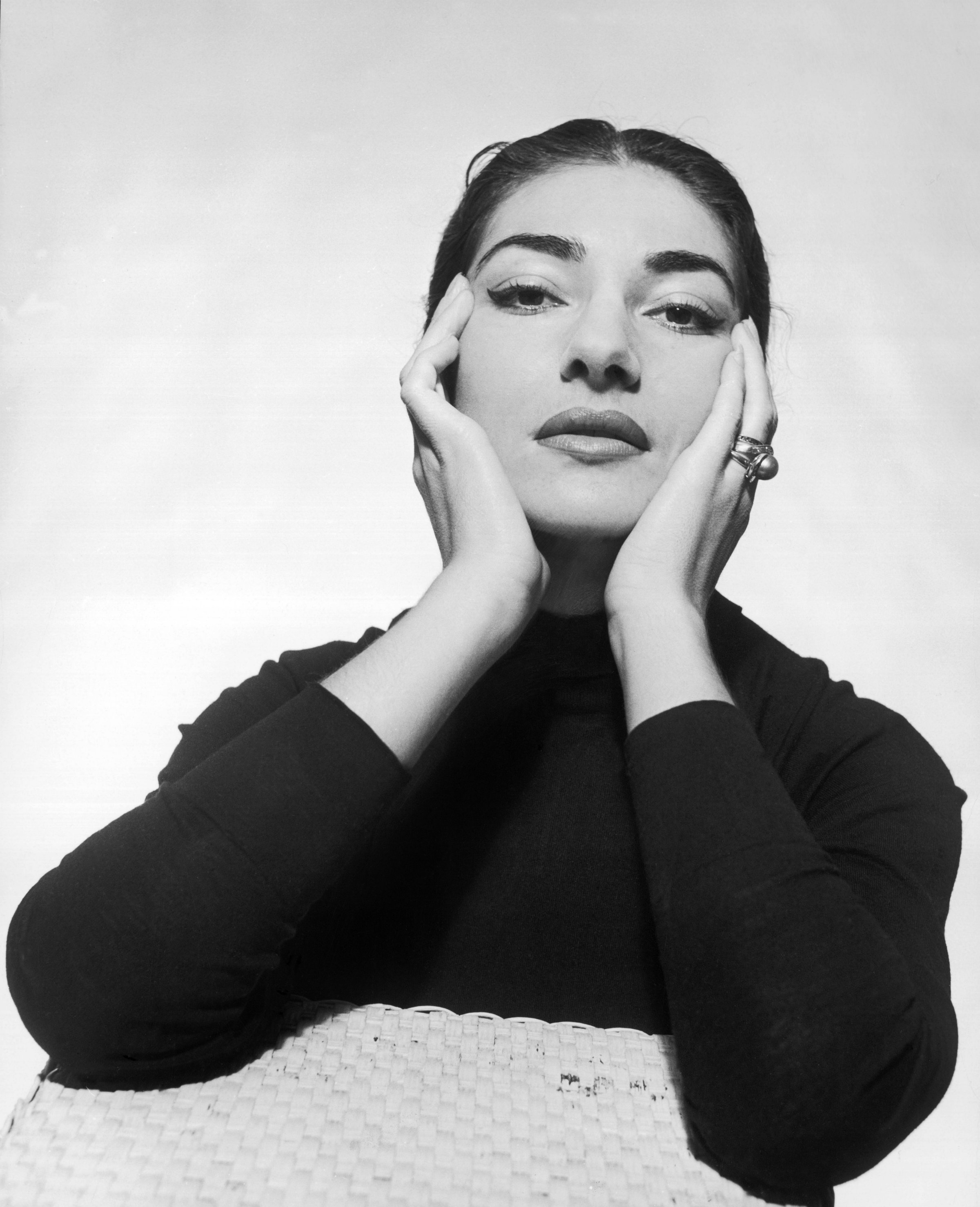 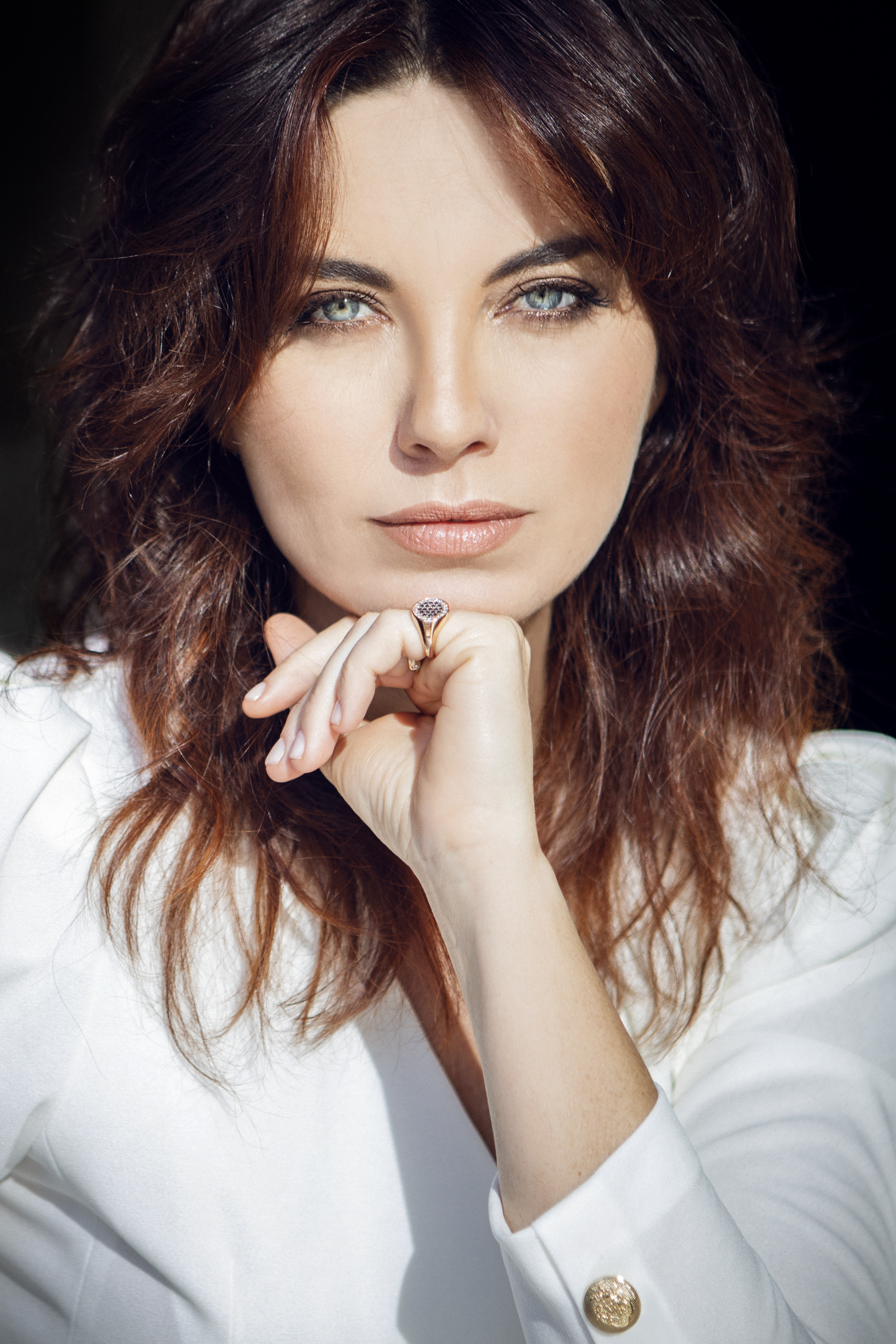 Maria Callas, Maria Anna Sofia Cecilia Kalogheropoulos all’anagrafe, nacque nel 1923 a New York da genitori greci. È riconosciuta universalmente come la più grande cantante lirica della Storia, perché oltre che per la tecnica superlativa, possedeva una maestria, mai vista prima in scena, nel fondere canto e recitazione.Ancora bambina si trasferì in Grecia con la madre, separata dal marito, dove iniziò a studiare al conservatorio. Il debutto con Tosca di Puccini in Grecia, nel ’42, con un successo strepitoso. Merito del suo spirito di sacrificio che la faceva studiare 12 ore al giorno. Con la fine della guerra tornò a New York, ma non riuscì a sfondare. A darle una chance fu il tenore Giovanni Zenatello che nel ’47 la scritturò per La Gioconda di Ponchielli all'Arena di Verona. Grazie a quella scrittura conobbe Giovanni Battista Meneghini, che, si innamorò di lei a prima vista, s’offrì di aiutarla proponendole di diventare il suo manager. Così Maria Callas diventò l'idolo di tutti i teatri, e i due si sposarono nel ’50 presso l’abitazione di Arturo Toscanini. La Callas in un sol colpo conquistò il direttore d'orchestra e il teatro lirico più prestigiosi del mondo, divenendo la Regina della Scala di Milano.Tra il ’52 e il ’54 la Callas interpretò ben 7 opere, divenne un mito e dimagrì di 28 chili divenendo un simbolo di eleganza. Ma la sua forza era la voce: precisa, potente, drammatica, unica e irripetibile.La sua parabola iniziò la discesa nel ’57, quando conobbe l'armatore greco Onassis. Tra i due nacque una relazione e Maria si separò dal marito. Nel ’58 le vicende personali si intrecciarono a problemi artistici dovuti a un calo della voce. Maria Callas continuò ad andare in scena con fortune alterne fino al 1965, ma non resse i continui tradimenti di Onassis che nel ’68 le preferì Jackie Kennedy. Fu uno scandalo che la portò a nuovi periodi di depressione a cui alternava momenti di sublime eccellenza artistica.L'ultima tournée mondiale risale al ’74.Si ritirò poi a Parigi dove morì nel 1977.…a lei è dedicata 15ª edizione di Donne In•cantoPROGRAMMA 2023:venerdì 5 maggio | Parabiagoore 10.00 - Sala Rossa Villa CorviniAnteprima Festival e Conferenza StampaOMAGGIO a Maria Callas 1.2Soprano Cristina Gasparetto pianoforte Cristina VenturiniUna partenza speciale quella del 2023, fuori dall’ordinario, per omaggiare un’artista che è stata fuori dall’ordinariodomenica 21 maggio | Parabiagoore 17.30 - Sala Rossa Villa CorviniCerimonia di Apertura Festivalcon la Madrina Vanessa Gravinaore 21.00 - Teatro di San LorenzoVanessa Gravina con Ivana Francisci al pianoforteTalenti di DonnaParole e musica per dar luce a quelle donne musiciste, che in un passato non lontano sono state messe in ombraprenotabili dal 13 maggiogiovedì 25 maggio | Lainate - h. 21,00Ariston Urban CenterFrida Bollani MagoniPiano e Voce in ConcertoA grande richiesta torna al festival una giovane musicista dal grande talentoprenotabile dal 13 maggiodomenica 28 maggio | Pregnana Mil. - h. 21,00Auditorium ComunaleParos Acoustic DuoPaola, Rosella… e MariaLa passione, il tormento, la forza del Soprano più amato della Storia della Lirica attraverso le canzoni del Duo Parosprenotabile dal 20 maggiodomenica 11 giugno | Busto G. - h. 21,30Parco Comunale Falcone e BorsellinoLeleOrchestraPassaggi al femminileUna vera e propria orchestra popolare di ukulele composta da giovani e adulti, amatori e professionisti, all’insegna del talento che aggregaprenotabile dal 27 maggiosabato 17 giugno | Parabiago - h. 21,30Cortile di Villa CorviniElisa Ridolfi QuintetCurami l’Anima - LiveUn concerto per accompagnaci in un mondo di parole e musicalità, e vivere, artisti e spettatori, un momento d’incontro gioioso.prenotabile dal 10 giugnosabato 24 giugno | San Giorgio sL - h. 21,30Piazza MazziniLa Rosa dei Venti DuoAmori e Passioni dai Quattro Angoli del MondoUn gioco di corde vocali e strumentali, alla scoperta di tanti modi d’intendere la musica e la vitaprenotabile dal 17 giugnosabato 1 luglio | Castellanza - h. 21,30Cortile del Palazzo Carminati BrambillaRoberta Di Lorenzo Trio La mia terra - LiveUn live per conoscere il talento della cantautrice termolese attraverso le canzoni del suo nuovo album e dei cantautori da lei più amatiprenotabile dal 24 giugnosabato 8 luglio | Pogliano Mil. - h. 21,30Cortile della Biblioteca CivicaChiara Perazzolo Moonlight QuartetMoonlight Serenade for MariaUn omaggio alla “Divina” in chiave jazz: attraverso gli standard più belli disegneremo il percorso di vita del grande Sopranoprenotabile dal 1° lugliodomenica 16 luglio | Dairago - h. 21,30Piazza Francesco della CroceCompagnia Piccolo CantoSola me ne vòUna serata musicata e cantata, brillante poetica e scanzonata, che parla di donne e delle loro sfaccettatureprenotabile dall’8 lugliosabato 22 luglio | Legnano - h. 21,30Castello VisconteoUna serata con Fondazione Ticino OlonaCaterina Cropelli e The Bastard Sons of DionisoLive al Castello… dalle ballad di Caterina Cropelli al rock dei Bastard Sons of Dioniso in una serata all’adrenalinaprenotabile dal 15 lugliosabato 29 luglio | Parabiago - h. 21,30Parco CorviniGiannissime BandLa Voce delle DonneUn live carico di energia per raccontare i più grandi successi delle voci femminili italiane degli anni ’80 e ’90prenotabile dal 22 luglio________________________domenica 3 settembre | Pero - h. 21,00Piazza delle Cinque VieSilvia Reale QuartetMaria Callas: ritratto rhythm and bluesLa forza del Rhythm ’n Blues per delineare il profilo della più importante voce classica della musica del ‘900prenotabile dal 29 lugliosabato 9 settembre | Rho - h. 21,00Teatro Civico de SilvaKarimaNo Filterun magico viaggio tra Pop e Acoustic Jazz ricco di emozioni, a cui lasciarsi andare. Senza filtri, appunto…prenotabile dal 2 settembrevenerdì 15 settembre | Villa Cortese - h. 21,00Pala ProLocoMarta Pistocchi e Pierangelo FrugnoliToponomasticaDue pazzeschi topi canterini analizzano con pungente ironia le regole e gli stili di vita delle nostre città, e i vizi e le virtù di noi umaniprenotabile dal 9 settembredomenica 24 settembre | Rho - h. 17,30Teatro Civico de SilvaGardi Hutter (fra le più stimate donne clown al livello mondiale)Giovanna d’ArpPoUna squinternata lavandaia sogna grandi azioni eroiche. Non trovando nemici, trasformerà la sua lavanderia in uno spassoso campo di battaglia!prenotabile dal 16 settembredomenica 1 ottobre | Canegrate - h. 17,30Teatro San LuigiRita PelusioLa felicità di EmmaRita Pelusio ci racconterà, nei panni di uno spaventapasseri, la storia di Emma dal best seller dell’autrice tedesca Claudia Schreiberprenotabile dal 23 settembredomenica 8 ottobre | Cerro Maggiore - h. 17,30Auditorium ComunaleMarisa Rampin, Rita Bacchilega e Alessandra FerrariIo, Mina … e la DivinaLe canzoni della Tigre di Cremona interpretate da Alessandra Ferrari… ma non dimentichiamo la Divina se no son guai!prenotabile dal 30 settembredomenica 15 ottobre | Legnano - h. 17,30Teatro TirinnanziDolceneraPiano Solo RecitalLa cantautrice salentina festeggia i 20 anni di carriera con un viaggio-concerto piano solo recital prenotabile dal 7 ottobredomenica 22 ottobre | Parabiago - h. 17,30Crespi Bonsai MuseumSerata di Chiusura Festival - OMAGGIO a Maria Callas 2.2Soprano Cristina Di Mauro pianoforte Sonia VettoratoUna chiusura dove completeremo l’omaggio a Maria Callas, artista immensa a cui è dedicata la presente edizione del FestivalAssegnazione del premio “Donna In•canto 3ª Edizione”presenta Laura Defendiprenotabile dal 14 ottobrePer informazioni, dettagli sul programma e modalità di partecipazione consultare il sito web www.donneincanto.org